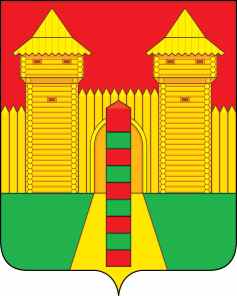 АДМИНИСТРАЦИЯ МУНИЦИПАЛЬНОГО ОБРАЗОВАНИЯ «ШУМЯЧСКИЙ РАЙОН» СМОЛЕНСКОЙ ОБЛАСТИФИНАНСОВОЕ УПРАВЛЕНИЕПРИКАЗ №53От  08.12. 2020 г. № 53В соответствии со статьей 242 Бюджетного кодекса Российской Федерациип р и к а з ы в а ю:Утвердить прилагаемый порядок завершения операций по исполнению местного бюджета муниципального образования «Шумячский район» Смоленской области, бюджета, Шумячского городского поселения в 2020 году и обеспечения получателей средств местного бюджета муниципального образования «Шумячский район» Смоленской области, бюджета Шумячского городского поселения при завершении финансового года наличными деньгами, необходимыми для осуществления деятельности в нерабочие праздничные дни в Российской Федерации в январе очередного финансового года.Начальник Финансового управления                             Ю.В. ВозноваУТВЕРЖДЕНприказом Начальника Финансового управления от 08.12.2020 № 53ПОРЯДОК завершения операций по исполнению местного бюджета муниципального образования «Шумячский район» Смоленской области, бюджета Шумячского городского поселения в 2020 году и обеспечения  получателей средств местного бюджета муниципального образования «Шумячский район» Смоленской области, бюджета Шумячского городского поселения при завершении финансового года наличными деньгами, необходимыми для осуществления деятельности в нерабочие праздничные дни в Российской Федерации в январе очередного финансового года1. В соответствии со статьей 242 Бюджетного кодекса Российской Федерации исполнение местного бюджета муниципального образования «Шумячский район» Смоленской области, бюджета Шумячского городского поселения в части кассовых операций по расходам местного бюджета муниципального образования «Шумячский район» Смоленской области, бюджета Шумячского городского поселения и источникам финансирования дефицита местного бюджета муниципального образования «Шумячский район» Смоленской области, бюджета, Шумячского городского поселения завершается 31 декабря 2020 года.2. Главные распорядители, распорядители и получатели средств местного бюджета муниципального образования «Шумячский район» Смоленской области, бюджета Шумячского городского поселения, главные администраторы и администраторы источников финансирования дефицита местного бюджета муниципального образования «Шумячский район» Смоленской области, бюджета Шумячского городского поселения представляют в отдел по казначейскому исполнению бюджета Финансового управления Администрации муниципального образования «Шумячский район» Смоленской области:- платежные и иные документы, необходимые для подтверждения в установленном порядке принятых ими денежных обязательств и последующего осуществления кассовых выплат из местного бюджета муниципального образования «Шумячский район» Смоленской области, бюджета Шумячского городского поселения не позднее 30 декабря 2020 года;- платежные документы для осуществления операций по выплатам за счет наличных денег с использованием карт - не позднее 28 декабря 2020 года;- платежные документы на выдачу заработной платы (денежного содержания) за вторую половину декабря 2020 года, выплат социального характера за декабрь 2020 года и 1 декаду января 2021 года, не позднее 29 декабря 2020 года;- платежные документы на перечисление субсидий, бюджетным учреждениям, не позднее 28 декабря 2020 года.3. Финансовое управление Администрации муниципального образования «Шумячский район» Смоленской области  (далее – Финансовое управление) осуществляет в установленном порядке кассовые выплаты из местного бюджета муниципального образования «Шумячский район» Смоленской области, бюджета Шумячского городского поселения на основании платежных и иных документов, указанных в пункте 2 настоящего Порядка, до 31 декабря 2020 года включительно.4. После 1 января 2021 года операции получателей средств местного бюджета муниципального образования «Шумячский район» Смоленской области, бюджета Шумячского городского поселения будут осуществляться на казначейских счетах, открытых Финансовому управлению в Управлении Федерального казначейства по Смоленской области.5. Остатки неиспользованных лимитов бюджетных обязательств (бюджетных ассигнований) 2020 года, отраженные на лицевых счетах, открытых в Финансовом управлении главным распорядителям, распорядителям и получателям средств местного бюджета муниципального образования «Шумячский район» Смоленской области, бюджета Шумячского городского поселения, главным администраторам и администраторам источников финансирования дефицита местного бюджета муниципального образования «Шумячский район» Смоленской области, бюджета Шумячского городского поселения не подлежат учету на указанных лицевых счетах в качестве остатков на начало 2021 года.6. После 1 января 2021 года документы от главных распорядителей, распорядителей и получателей средств местного бюджета муниципального образования «Шумячский район» Смоленской области, бюджета Шумячского городского поселения, главных администраторов и администраторов источников финансирования дефицита местного бюджета муниципального образования «Шумячский район» Смоленской области, бюджета Шумячского городского поселения на изменение лимитов бюджетных обязательств 2020 года не принимаются.	 7. Остатки средств местного бюджета муниципального образования «Шумячский район» Смоленской области, бюджета Шумячского городского поселения 2020 года, поступившие на счет Финансового управления в 2021 году, подлежат перечислению в доход местного бюджета муниципального образования «Шумячский район» Смоленской области бюджета, бюджета Шумячского городского поселения в порядке, установленном для возврата дебиторской задолженности прошлых лет получателей средств местного бюджета муниципального образования «Шумячский район» Смоленской области, бюджета Шумячского городского поселения.В случае если средства местного бюджета муниципального образования «Шумячский район» Смоленской области, бюджета Шумячского городского поселения завершенного финансового года, направленные на осуществление социальных выплат в соответствии с законодательством Российской Федерации, нормативными правовыми актами Смоленской области, возвращены в очередном финансовом году по причине неверного указания в платежных документах реквизитов получателя платежа, получатели средств местного бюджета муниципального образования «Шумячский район» Смоленской области, бюджета Шумячского городского поселения вправе представить в Финансовое управление платежные документы для перечисления указанных средств по уточненным реквизитам.8. Обеспечение получателей средств местного бюджета муниципального образования «Шумячский район» Смоленской области, бюджета Шумячского городского поселения при завершении финансового года наличными деньгами, необходимыми для осуществления их деятельности в нерабочие  праздничные дни в Российской Федерации в январе очередного финансового года, осуществляется Финансовым управлением в пределах доведенных лимитов бюджетных обязательств на текущий финансовый год.Получатели средств местного бюджета муниципального образования «Шумячский район» Смоленской области, бюджета Шумячского городского поселения представляют в отдел по казначейскому исполнении бюджета Финансового управления заполненные в установленном порядке платежные поручения на получение наличных денег в сроки, установленные в пункте 2 настоящего Порядка.Получатели средств местного бюджета муниципального образования «Шумячский район» Смоленской области, бюджета Шумячского городского поселения вправе иметь в кассе наличные деньги в пределах установленного ими лимита остатка наличных денег в кассе. Возврат неиспользованных наличных денег, полученных для осуществления деятельности в нерабочие праздничные дни в Российской Федерации, осуществляется получателями средств местного бюджета муниципального образования «Шумячский район» Смоленской области, бюджета Шумячского городского поселения в январе очередного финансового года в целях последующего перечисления в доход местного бюджета муниципального образования «Шумячский район» Смоленской области, бюджета Шумячского городского поселения в порядке, установленном для возврата дебиторской задолженности прошлых лет получателей средств местного бюджета муниципального образования «Шумячский район» Смоленской области, бюджета Шумячского городского поселения.Кассовые операции очередного финансового года за счет указанного в абзаце третьем настоящего пункта остатка наличных денежных средств подлежат отражению в бюджетном учете и бюджетной отчетности за очередной финансовый год.Об утверждении порядка завершения операций по исполнению местного бюджета муниципального образования «Шумячский район» Смоленской области, бюджета Шумячского городского поселения в 2020 году и обеспечения получателей средств местного бюджета муниципального образования «Шумячский район» Смоленской области, бюджета Шумячского городского поселения при завершении финансового года наличными деньгами, необходимыми для осуществления деятельности в нерабочие праздничные дни в Российской Федерации в январе очередного финансового года 